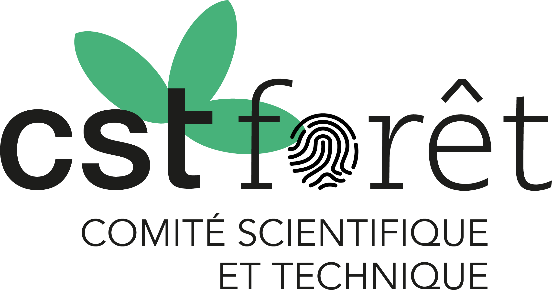 Ordre du jour de la réunion duComité Scientifique et Technique « Forêt »
Mardi 28 juin 2022(10h-17h00)9h30-10h00 :	Accueil des participants en présentiel à l’AFD10h00-10h05 :	Ouverture de la réunion (AFD, Christophe du Castel)10h05 	Résultats du chantier certification zéro-déforestation des filières ciblées par la SNDI (autour de Guillaume Lescuyer)Rappel des produits des différents sous-chantiers 	Synthèse des principaux enseignementsRéactions des personnes ressources impliquées et discussion avec la salleRéactions du comité de pilotage12h00 	Bilan et perspectives sur le sujet de la certification (filières, territoriale, métalabel) dans le cadre de la SNDI (animation par le Secrétariat)Place de la certification dans l’opérationnalisation de la SNDI et du projet de réglementation européenne sur la déforestation importéeComplémentarité entre les approches de certification de filières et de de certification territoriale (approches paysagères, juridictionnelles etc.) 13h00		Déjeuner14h00	Etat d’avancement du chantier sur le Référentiel empreinte forêt (Elie Favrichon, Boris Patentreger)Bilan des ateliers conduits par Envol Vert pour l’élaboration du référentiel15h00 	Discussion de la proposition de journée thématique sur la restauration forestière (autour de Bernard Mallet)Présentation d’une proposition de journée thématique issue des réflexions d'un Groupe de Travail CST sur le sujet restauration forestière16h00 	Point d’information sur le lancement du chantier sur les peuples autochtones (autour de Guillaume Lescuyer et Mathieu Perdriault)Présentation et discussion des propositions retenues par le comité de pilotage sur CST Forêt17h00		Clôture